附件3：附件4：第二届“丝路工匠”国际技能大赛咖啡技艺（拿铁咖啡拉花）技术技能竞赛回执第二届“丝路工匠”国际技能大赛咖啡技艺（拿铁咖啡拉花）技术技能竞赛工具清单第二届“丝路工匠”国际技能大赛咖啡技艺（拿铁咖啡拉花）技术技能竞赛工具清单第二届“丝路工匠”国际技能大赛咖啡技艺（拿铁咖啡拉花）技术技能竞赛工具清单第二届“丝路工匠”国际技能大赛咖啡技艺（拿铁咖啡拉花）技术技能竞赛工具清单序号工具/食材名称工具型号、尺寸工具图片1格米莱CRM3207天镜（墨初）商用意式咖啡机（双头）产品规格：220V 50Hz 4200W产品尺寸：W615*H595*D670mm蒸汽锅炉：10.5L1.5Bar咖啡锅炉1：0.55L9Bar咖啡锅炉2：0.55L9Bar机器水泵：9Bar叶片机器重量：90KG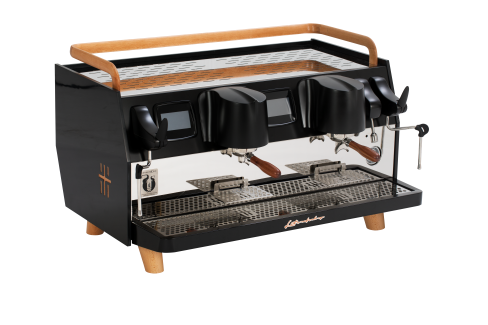 2格米莱CRM9083商用磨豆机（半自动）规格：220V/50HZ/1200W尺寸：300*210*570mm构造：64mm不锈钢磨盘、360W低速直流马达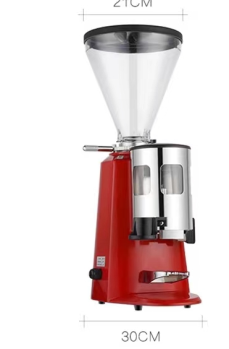 3粉锤1个58mm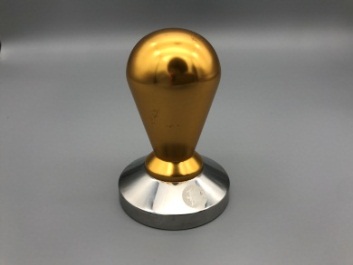 4转角垫（放置粉锤）1个210mm*149mm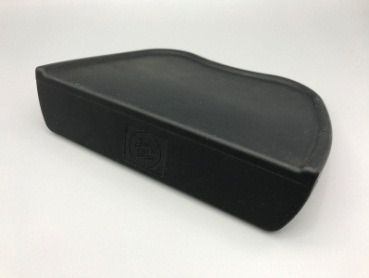 5粉渣盒1个　170mm*170mm*175mm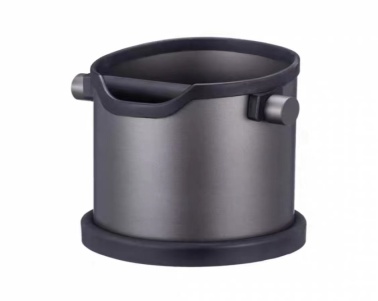 6冲煮头清洁刷1个190MM*40MM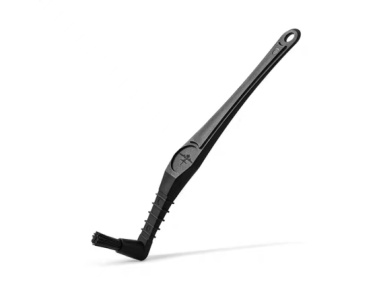 7大赛指定咖啡豆600G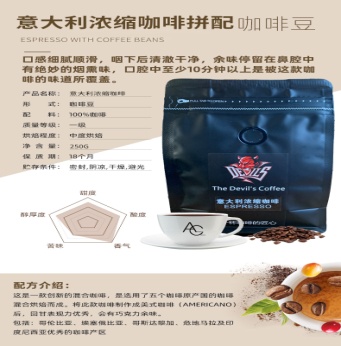 8大赛指定牛奶5L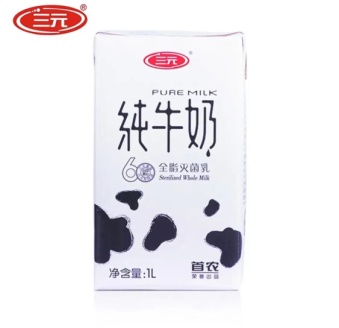 9意式浓缩咖啡杯2个              50ML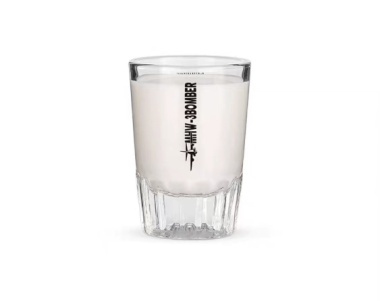 10拿铁咖啡杯14个300ML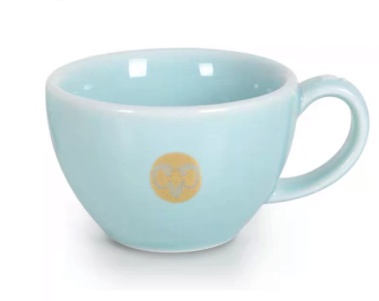 11拉花缸6个550ML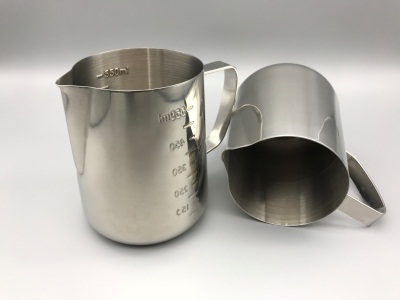 12电子秤1个最大承载2KG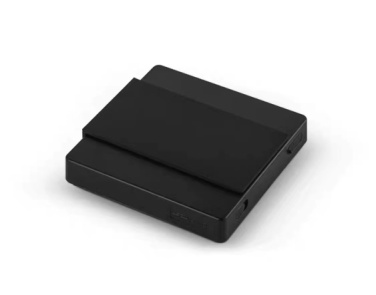 13温度计1个-45℃--200℃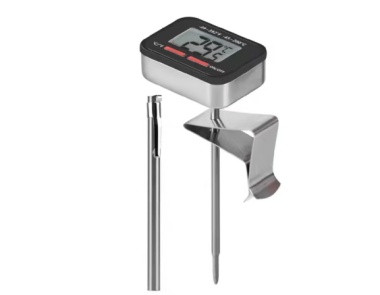 14计时器1个170mm*55mm*85mm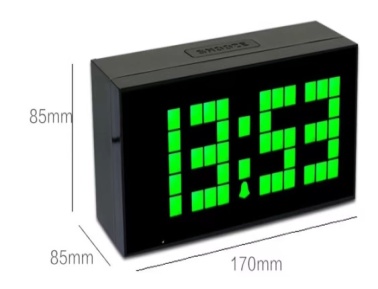 15剪刀1个      210mm*78mm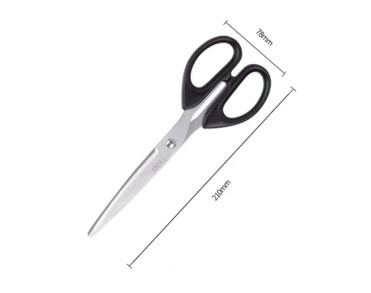 16刻度量杯1个1000ML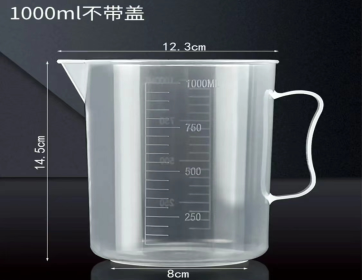 17吧台抹布5个（2白2灰1黑）310mm*310mm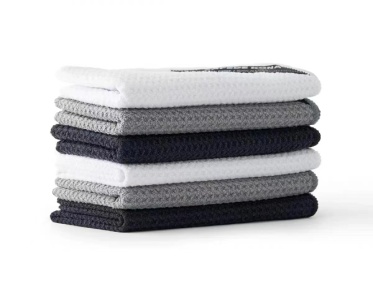 18吧台用纸1包70抽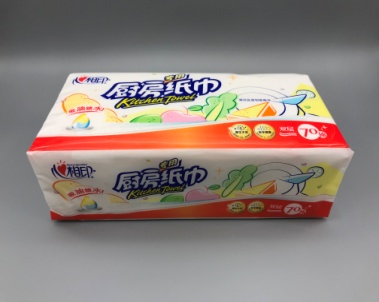 19垃圾盒1个9L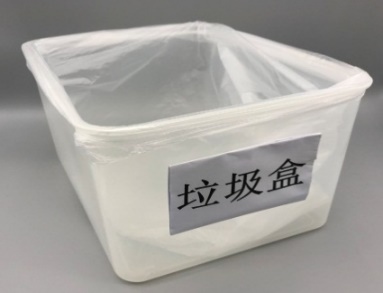 代表队举例：中国北京市丰台区职业教育中心学校代表队举例：中国北京市丰台区职业教育中心学校代表队举例：中国北京市丰台区职业教育中心学校代表队通信地址邮    编领队姓名领队职务联系电话E-mail参赛队总人数其中男生    名,女生    名其中男生    名,女生    名